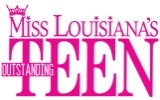 Local Pageant ReportPlease complete the following completely, and email to misslateen@aol.com.  Form must be returned within 48 hours following your pageant.PAGEANT INFORMATIONName of Pageant:						Date Held:Local Director: 						Preferred Email:Phone Numbers:Mailing Address:					City/State/Zip:How many Teen Contestants completed all phases of competition in this event?	_________How many Teen Titles were awarded at this event?				_________How many Miss Contestants completed all phases of competition in this event?	_________How many Miss Titles were awarded at this event?				_________Amount of Cash Scholarship Awarded to Teens:Amount of In-Kind Scholarship Awarded	 to Teens:List Teen Contestants competing in your pageant, along with email addresses.